Муниципальное бюджетное общеобразовательное учреждение «Майская средняя общеобразовательная школа №15»ПРИКАЗО проведении фестиваля по финансовой грамотностиНа основании плана работы МКУ «Управления образования», фестиваль представляет собой образовательные мероприятия с тематическими площадками для разных возрастных групп и социальных групп: детей, подростков, родителей, педагогов и др. На основании приказа МКУ «Управление образования Енисейского района» № 1601 от 22.09.2020г.ПРИКАЗЫВАЮ:Провести фестиваль финансовой грамотности (далее -фестиваль) в МБОУ Майская СОШ №15 (далее-ОУ) в период с 13 по 17 октября 2020г.Ерлыкову В.Б. учителя обществознания, назначить ответственной за проведения фестиваля финансовой грамотности.Разработать план проведения фестиваля до 25.09.2020 г.Предоставить план проведения фестивля в МКУ «Управление образования» Бабкиной Н.А. до 02.10.2020г.Приказ вступает в силу с момента подписания.должностьИ.О Директор МБОУ МайскаядолжностьУчительПальцева Е.М. расшифровка подписиЕрлыкова В.Б. расшифровка подписи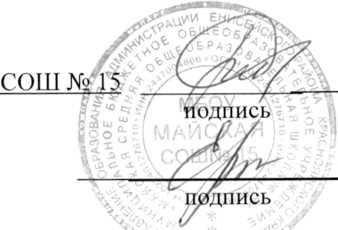 Номер документаДата03-02-23823.09.2020